محضر اجتماع لجنة التكوين في الدكتوراه، يتضمن اختتام دروس التكوينرقم ...... مؤرخ في ..../.../20**وفقا لأحكام القرار رقم 547 المؤرخ في 02 جوان 2016 الذي يحدد كيفيات تنظيم التكوين في الطور الثالث وشروط إعداد أطروحة الدكتوراه ومناقشته، إجتمعت لجنة التكوين في الدكتوراه لشعبة / لإختصاص "............................" في اليوم ........... من شهر ............. من العام ألفين ...................، و على الساعة ....................، بقاعة الاجتماعات لكلية / لقسم  ............................. ، تحت رئاسة رئيس اللجنة.جدول الأعمال :اختتام دروس التكوين الخاصة بالدفعة 20**/20** و الفصل في منح 30 نقطة الخاصة بالتكوين.بعد افتتاح الجلسة من طرف رئيس اللجنة، و  ............................................. ..................................................................... ........................................................................................................................................................................................................................................................................................................................................................................................................ .................................................................................................................................................................................................... .................................................................................................................................................................................................... .................................................................................................................................................................................................... .................................................................................................................................................................................................... .................................................................................................................................................................................................... .................................................................................................................................................................................................... .................................................................................................................................................................................................... .................................................................................................................................................................................................... .................................................................................................................................................................................................... .................................................................................................................................................................................................... .................................................................................................................................................................................................... ....................................................................................................................................................................................................النتائج التفصيلية معطاة في الملحق المرفق بهذا المحضر، في الصفحة الموالية : ملحق بمحضر اجتماع لجنة التكوين في الدكتوراه، يتضمن اختتام دروس التكوينرقم ...... مؤرخ في ..../.../20** / للجنة التكوين في الدكتوراه – ...................................شعبة التكوين : ....................................................... التخصص : ...........................................................................قرار تأهيل التكوين رقم : ....................................،  سنة أول تسجيل في الدكتوراه : ...................................................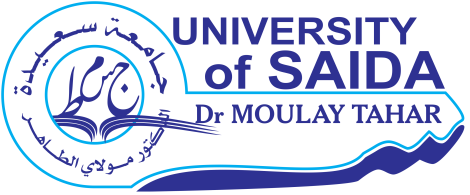 جامعة سعيدة – د. مولاي الطاهر  كـليـة : ...........................................قسم : ...............................................جامعة سعيدة – د. مولاي الطاهر  كـليـة : ...........................................قسم : ...............................................السنة الجامعية ........ /........... لجنة التكوين في الدكتوراه – ...................................  لجنة التكوين في الدكتوراه – ...................................  اللقب و الإسم (1)اللقب و الإسم (2)اللقب و الإسم (3)اللقب و الإسم (4)اللقب و الإسم (5)اللقب و الإسم (6)دروس التخصص:  (12 نقطة(دروس في منهجية البحث و تعليم البيداغوجيا: ( 06نقاط(دروس في تكنولوجيات الإعلام والاتصال: (06 نقاط (كفاءات لغوية في الإنجليزية : (06نقاط (المجموع النهائي دروس التكوينمصادقة رئيس لجنة التكوين في الدكتوراه :(الأختام، الإمضاء و التاريخ)      الإمضاءاللقب و الاسم  (لجنة التكوين في الدكتوراه)مصادقة رئيس لجنة التكوين في الدكتوراه :(الأختام، الإمضاء و التاريخ)      ………………………..  ………………………..  ………………………..مصادقة رئيس لجنة التكوين في الدكتوراه :(الأختام، الإمضاء و التاريخ)      ………………………..………………………..  ………………………..مصادقة رئيس لجنة التكوين في الدكتوراه :(الأختام، الإمضاء و التاريخ)      ………………………..………………………..  ………………………..مصادقة رئيس لجنة التكوين في الدكتوراه :(الأختام، الإمضاء و التاريخ)      ………………………..………………………..  ………………………..مصادقة رئيس لجنة التكوين في الدكتوراه :(الأختام، الإمضاء و التاريخ)      ………………………..………………………..  ………………………..مصادقة رئيس لجنة التكوين في الدكتوراه :(الأختام، الإمضاء و التاريخ)      ………………………..………………………..  ………………………..